Приложение № 3к постановлению администрации городского поселения«Город Советская Гавань»Советско-Гаванского муниципального района Хабаровского края                                                                                  от 12.05.2020 № 378Схема границ публичного сервитута в отношении земельных участков, входящих в состав земельного участка с кадастровым номером 27:21:0000000:6 – единого землепользования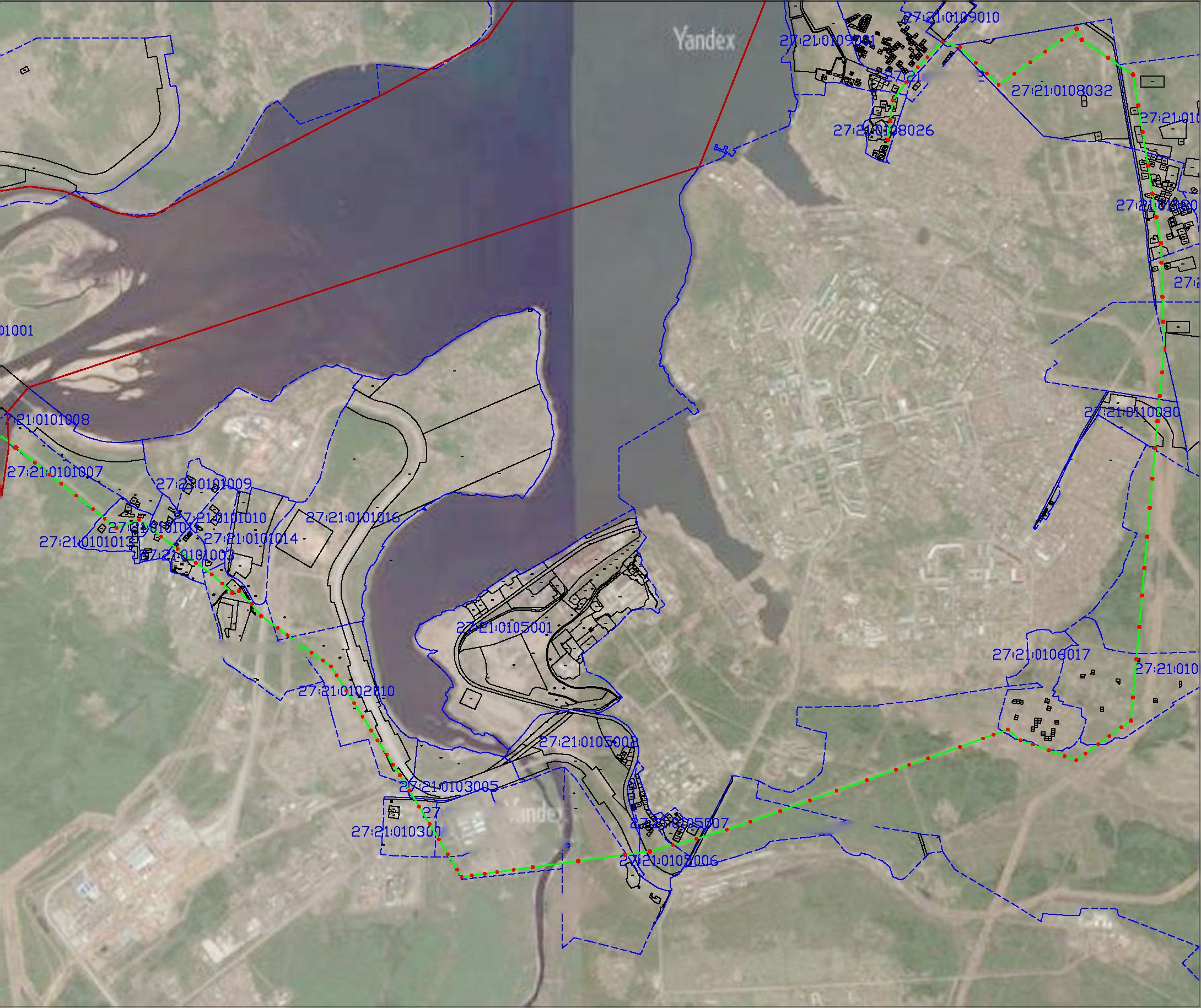 Масштаб 1:40 000Заместитель Главы администрации по имущественным и земельным вопросам, начальник имущественного отделаВ.В. Лукина